Max MustermannMusterstraße 12312345 Musterstadtmax@mustermann.de0171 23456789Rehazentrum am SeeName NachnameStraße 12312345 MusterstadtMusterstadt, 13.06.2022 Bewerbung als PhysiotherapeutKennnummer 123456Sehr geehrte Damen und Herren,als staatlich anerkannter Physiotherapeut mit über 20 Jahren Berufserfahrung bin ich auf der Suche nach einer neuen beruflichen Herausforderung, um mich sowohl auf persönlicher als auch auf beruflicher Ebene weiterzuentwickeln. Ihr Rehazentrum stellt dabei einen attraktiven Arbeitgeber dar, bei dem mich vor allem die vielzähligen manuellen Therapiemethoden faszinieren.Momentan befinde ich mich in einem Beschäftigungsverhältnis mit der Muster Klinik, wo die Arbeit mit MT, PNF und Bobath sowie der sichere Umgang mit Elektrotherapie, Akupunktur und des Kinesio-Tapings zu meinen täglichen Aufgaben gehören. Dank diverser Spezialisierungskurse konnte ich sowohl mein theoretisches Fachwissen als auch meine praktische Expertise weiter ausbauen und an meine Kollegen weitergeben. Individuelle und gezielte Therapiebehandlungen sowie ein patientengerechter Umgang gehören für mich zum Berufsalltag. Teamfähigkeit und ein hohes Verantwortungsbewusstsein stelle ich täglich bei meinen Kursen unter Beweis. Dabei schätzen meine Patienten besonders meine aufgeschlossene Art und mein ausgeprägtes Einfühlungsvermögen. In Ergänzung zu meinem Profil bin ich ein engagierter und motivierter Mitarbeiter, der seinen Arbeitsalltag mit viel Hingabe und Freude erlebt und auch unter Stress vollen Einsatz leistet.Einer Festanstellung in ihrem Rehazentrum sehe ich mit großer Freude entgegen und stehe Ihnen ab dem XX.XX.2019 zur Verfügung. Über eine Einladung zu einem Vorstellungsgespräch freue ich mich sehr.Mit freundlichen Grüßen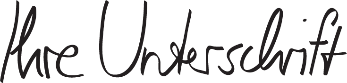 Max Mustermann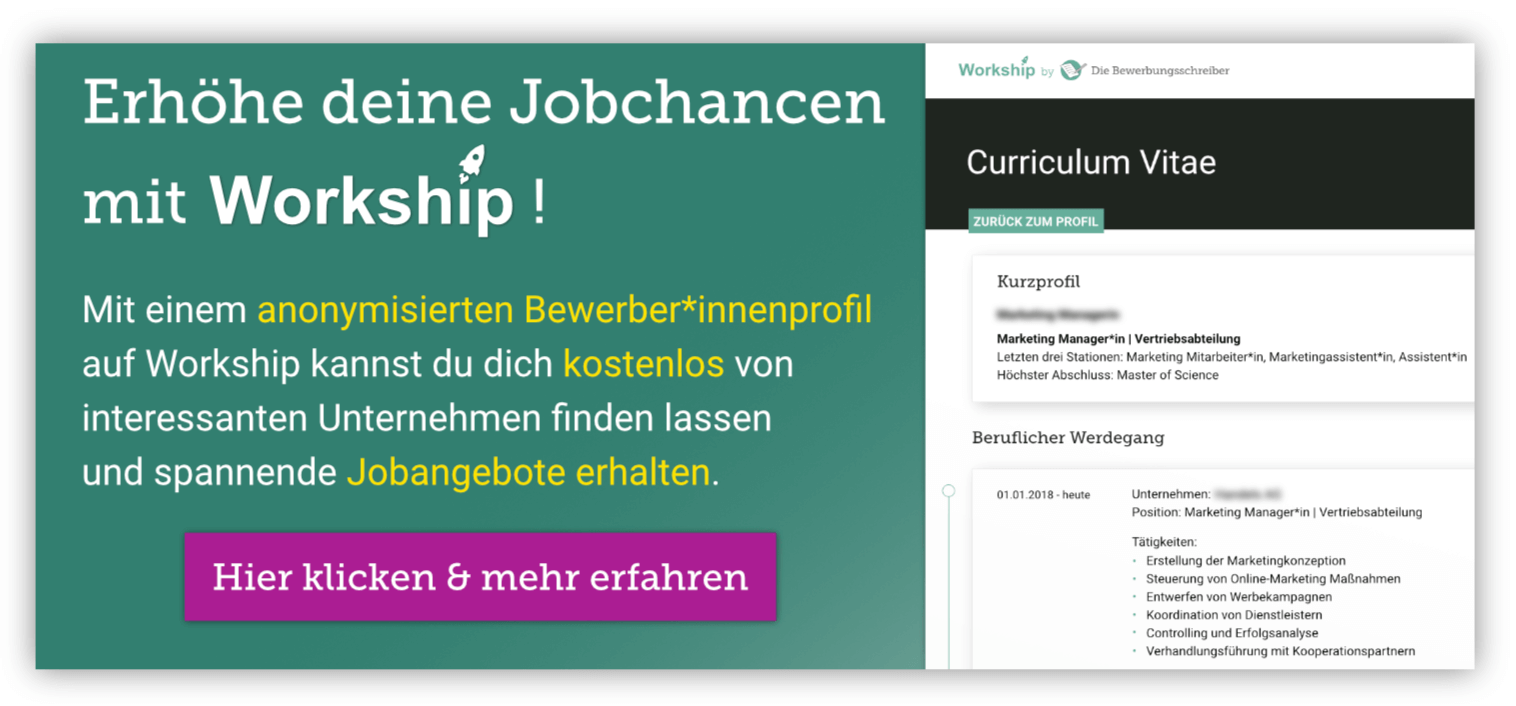 www.die-bewerbungsschreiber.de/workship